Начальник 								Олексій ДРОЗДЕНКО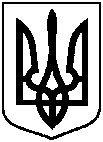 СУМСЬКА МІСЬКА ВІЙСЬКОВА АДМІНІСТРАЦІЯ СУМСЬКОГО РАЙОНУ СУМСЬКОЇ ОБЛАСТІ НАКАЗ  СУМСЬКА МІСЬКА ВІЙСЬКОВА АДМІНІСТРАЦІЯ СУМСЬКОГО РАЙОНУ СУМСЬКОЇ ОБЛАСТІ НАКАЗ  СУМСЬКА МІСЬКА ВІЙСЬКОВА АДМІНІСТРАЦІЯ СУМСЬКОГО РАЙОНУ СУМСЬКОЇ ОБЛАСТІ НАКАЗ  СУМСЬКА МІСЬКА ВІЙСЬКОВА АДМІНІСТРАЦІЯ СУМСЬКОГО РАЙОНУ СУМСЬКОЇ ОБЛАСТІ НАКАЗ  СУМСЬКА МІСЬКА ВІЙСЬКОВА АДМІНІСТРАЦІЯ СУМСЬКОГО РАЙОНУ СУМСЬКОЇ ОБЛАСТІ НАКАЗ  30.11.202330.11.2023м. Сумим. Суми              № 50-СМР              № 50-СМРПро гарантії дотримання вимог колективних договорів, угодПро гарантії дотримання вимог колективних договорів, угодЗ метою забезпечення неухильного дотримання і виконання вимог законодавства, колективних договорів, угод, захисту трудових прав та інтересів працівників, розглянувши подання представників трудових колективів комунальних підприємств, установ, організацій Сумської міської територіальної громади, відповідно до гл. ІІ, ст.ст. 97, 98 Кодексу законів про працю України, ст.ст. 4, 5, 14-16, 21, 22, 36 Закону України «Про оплату праці»,              ст.ст. 6, 9, 15, 18 Закону України «Про колективні договори і угоди», ст.ст. 19, 21, 46 Закону України «Про професійні спілки, їх права та гарантії діяльності», Регіональної угоди між Стороною органів влади Сумської області, Спільним представницьким органом Сторони профспілок Сумської області та Спільним представницьким органом Сторони роботодавців на території Сумської області на 2020-2025 роки, колективних договорів, укладених на підприємствах, установах та організаціях комунальної форми власності Сумської міської територіальної громади, у межах реалізації наданого законом повноваження здійснення контролю за їх виконанням, зважаючи на законодавчі заборони суб'єктам організації оплати праці в односторонньому порядку приймати рішення з питань оплати праці, що погіршують умови, встановлені законодавством, угодами і колективними договорами, будь-якого втручання, яке може обмежити законні права працівників та їх представників при виконанні колективних договорів, угод та беручи до уваги приписи ст.ст. 19, 60 Конституції України, ст.ст. 24, 59, 73, 76 Закону України «Про місцеве самоврядування в Україні» щодо обов’язковості лише тих актів ради, які прийняті в межах її повноважень, керуючись абзацом 49 частини другої та пунктом 8 частини шостої статті 15 Закону України «Про правовий режим воєнного стану»,НАКАЗУЮ:1. Пункти 1, 3 рішення Сумської міської ради від 26.07.2023 № 3777-МР «Про обмеження граничного розміру заробітної плати працівникам виконавчих органів Сумської міської ради, комунальних підприємств та установ Сумської міської ради на період воєнного стану» вважати такими, що не є обов’язковими до виконання з підстав прийняття їх поза межами повноважень Сумської міської ради та не підлягають виконанню. 2. Керівникам виконавчих органів Сумської міської ради, комунальних підприємств, установ Сумської міської територіальної громади забезпечити неухильне дотримання вимог законодавства, колективних договорів та угод в частині оплати праці.3. Контроль за виконанням даного наказу залишаю за собою.З метою забезпечення неухильного дотримання і виконання вимог законодавства, колективних договорів, угод, захисту трудових прав та інтересів працівників, розглянувши подання представників трудових колективів комунальних підприємств, установ, організацій Сумської міської територіальної громади, відповідно до гл. ІІ, ст.ст. 97, 98 Кодексу законів про працю України, ст.ст. 4, 5, 14-16, 21, 22, 36 Закону України «Про оплату праці»,              ст.ст. 6, 9, 15, 18 Закону України «Про колективні договори і угоди», ст.ст. 19, 21, 46 Закону України «Про професійні спілки, їх права та гарантії діяльності», Регіональної угоди між Стороною органів влади Сумської області, Спільним представницьким органом Сторони профспілок Сумської області та Спільним представницьким органом Сторони роботодавців на території Сумської області на 2020-2025 роки, колективних договорів, укладених на підприємствах, установах та організаціях комунальної форми власності Сумської міської територіальної громади, у межах реалізації наданого законом повноваження здійснення контролю за їх виконанням, зважаючи на законодавчі заборони суб'єктам організації оплати праці в односторонньому порядку приймати рішення з питань оплати праці, що погіршують умови, встановлені законодавством, угодами і колективними договорами, будь-якого втручання, яке може обмежити законні права працівників та їх представників при виконанні колективних договорів, угод та беручи до уваги приписи ст.ст. 19, 60 Конституції України, ст.ст. 24, 59, 73, 76 Закону України «Про місцеве самоврядування в Україні» щодо обов’язковості лише тих актів ради, які прийняті в межах її повноважень, керуючись абзацом 49 частини другої та пунктом 8 частини шостої статті 15 Закону України «Про правовий режим воєнного стану»,НАКАЗУЮ:1. Пункти 1, 3 рішення Сумської міської ради від 26.07.2023 № 3777-МР «Про обмеження граничного розміру заробітної плати працівникам виконавчих органів Сумської міської ради, комунальних підприємств та установ Сумської міської ради на період воєнного стану» вважати такими, що не є обов’язковими до виконання з підстав прийняття їх поза межами повноважень Сумської міської ради та не підлягають виконанню. 2. Керівникам виконавчих органів Сумської міської ради, комунальних підприємств, установ Сумської міської територіальної громади забезпечити неухильне дотримання вимог законодавства, колективних договорів та угод в частині оплати праці.3. Контроль за виконанням даного наказу залишаю за собою.З метою забезпечення неухильного дотримання і виконання вимог законодавства, колективних договорів, угод, захисту трудових прав та інтересів працівників, розглянувши подання представників трудових колективів комунальних підприємств, установ, організацій Сумської міської територіальної громади, відповідно до гл. ІІ, ст.ст. 97, 98 Кодексу законів про працю України, ст.ст. 4, 5, 14-16, 21, 22, 36 Закону України «Про оплату праці»,              ст.ст. 6, 9, 15, 18 Закону України «Про колективні договори і угоди», ст.ст. 19, 21, 46 Закону України «Про професійні спілки, їх права та гарантії діяльності», Регіональної угоди між Стороною органів влади Сумської області, Спільним представницьким органом Сторони профспілок Сумської області та Спільним представницьким органом Сторони роботодавців на території Сумської області на 2020-2025 роки, колективних договорів, укладених на підприємствах, установах та організаціях комунальної форми власності Сумської міської територіальної громади, у межах реалізації наданого законом повноваження здійснення контролю за їх виконанням, зважаючи на законодавчі заборони суб'єктам організації оплати праці в односторонньому порядку приймати рішення з питань оплати праці, що погіршують умови, встановлені законодавством, угодами і колективними договорами, будь-якого втручання, яке може обмежити законні права працівників та їх представників при виконанні колективних договорів, угод та беручи до уваги приписи ст.ст. 19, 60 Конституції України, ст.ст. 24, 59, 73, 76 Закону України «Про місцеве самоврядування в Україні» щодо обов’язковості лише тих актів ради, які прийняті в межах її повноважень, керуючись абзацом 49 частини другої та пунктом 8 частини шостої статті 15 Закону України «Про правовий режим воєнного стану»,НАКАЗУЮ:1. Пункти 1, 3 рішення Сумської міської ради від 26.07.2023 № 3777-МР «Про обмеження граничного розміру заробітної плати працівникам виконавчих органів Сумської міської ради, комунальних підприємств та установ Сумської міської ради на період воєнного стану» вважати такими, що не є обов’язковими до виконання з підстав прийняття їх поза межами повноважень Сумської міської ради та не підлягають виконанню. 2. Керівникам виконавчих органів Сумської міської ради, комунальних підприємств, установ Сумської міської територіальної громади забезпечити неухильне дотримання вимог законодавства, колективних договорів та угод в частині оплати праці.3. Контроль за виконанням даного наказу залишаю за собою.З метою забезпечення неухильного дотримання і виконання вимог законодавства, колективних договорів, угод, захисту трудових прав та інтересів працівників, розглянувши подання представників трудових колективів комунальних підприємств, установ, організацій Сумської міської територіальної громади, відповідно до гл. ІІ, ст.ст. 97, 98 Кодексу законів про працю України, ст.ст. 4, 5, 14-16, 21, 22, 36 Закону України «Про оплату праці»,              ст.ст. 6, 9, 15, 18 Закону України «Про колективні договори і угоди», ст.ст. 19, 21, 46 Закону України «Про професійні спілки, їх права та гарантії діяльності», Регіональної угоди між Стороною органів влади Сумської області, Спільним представницьким органом Сторони профспілок Сумської області та Спільним представницьким органом Сторони роботодавців на території Сумської області на 2020-2025 роки, колективних договорів, укладених на підприємствах, установах та організаціях комунальної форми власності Сумської міської територіальної громади, у межах реалізації наданого законом повноваження здійснення контролю за їх виконанням, зважаючи на законодавчі заборони суб'єктам організації оплати праці в односторонньому порядку приймати рішення з питань оплати праці, що погіршують умови, встановлені законодавством, угодами і колективними договорами, будь-якого втручання, яке може обмежити законні права працівників та їх представників при виконанні колективних договорів, угод та беручи до уваги приписи ст.ст. 19, 60 Конституції України, ст.ст. 24, 59, 73, 76 Закону України «Про місцеве самоврядування в Україні» щодо обов’язковості лише тих актів ради, які прийняті в межах її повноважень, керуючись абзацом 49 частини другої та пунктом 8 частини шостої статті 15 Закону України «Про правовий режим воєнного стану»,НАКАЗУЮ:1. Пункти 1, 3 рішення Сумської міської ради від 26.07.2023 № 3777-МР «Про обмеження граничного розміру заробітної плати працівникам виконавчих органів Сумської міської ради, комунальних підприємств та установ Сумської міської ради на період воєнного стану» вважати такими, що не є обов’язковими до виконання з підстав прийняття їх поза межами повноважень Сумської міської ради та не підлягають виконанню. 2. Керівникам виконавчих органів Сумської міської ради, комунальних підприємств, установ Сумської міської територіальної громади забезпечити неухильне дотримання вимог законодавства, колективних договорів та угод в частині оплати праці.3. Контроль за виконанням даного наказу залишаю за собою.З метою забезпечення неухильного дотримання і виконання вимог законодавства, колективних договорів, угод, захисту трудових прав та інтересів працівників, розглянувши подання представників трудових колективів комунальних підприємств, установ, організацій Сумської міської територіальної громади, відповідно до гл. ІІ, ст.ст. 97, 98 Кодексу законів про працю України, ст.ст. 4, 5, 14-16, 21, 22, 36 Закону України «Про оплату праці»,              ст.ст. 6, 9, 15, 18 Закону України «Про колективні договори і угоди», ст.ст. 19, 21, 46 Закону України «Про професійні спілки, їх права та гарантії діяльності», Регіональної угоди між Стороною органів влади Сумської області, Спільним представницьким органом Сторони профспілок Сумської області та Спільним представницьким органом Сторони роботодавців на території Сумської області на 2020-2025 роки, колективних договорів, укладених на підприємствах, установах та організаціях комунальної форми власності Сумської міської територіальної громади, у межах реалізації наданого законом повноваження здійснення контролю за їх виконанням, зважаючи на законодавчі заборони суб'єктам організації оплати праці в односторонньому порядку приймати рішення з питань оплати праці, що погіршують умови, встановлені законодавством, угодами і колективними договорами, будь-якого втручання, яке може обмежити законні права працівників та їх представників при виконанні колективних договорів, угод та беручи до уваги приписи ст.ст. 19, 60 Конституції України, ст.ст. 24, 59, 73, 76 Закону України «Про місцеве самоврядування в Україні» щодо обов’язковості лише тих актів ради, які прийняті в межах її повноважень, керуючись абзацом 49 частини другої та пунктом 8 частини шостої статті 15 Закону України «Про правовий режим воєнного стану»,НАКАЗУЮ:1. Пункти 1, 3 рішення Сумської міської ради від 26.07.2023 № 3777-МР «Про обмеження граничного розміру заробітної плати працівникам виконавчих органів Сумської міської ради, комунальних підприємств та установ Сумської міської ради на період воєнного стану» вважати такими, що не є обов’язковими до виконання з підстав прийняття їх поза межами повноважень Сумської міської ради та не підлягають виконанню. 2. Керівникам виконавчих органів Сумської міської ради, комунальних підприємств, установ Сумської міської територіальної громади забезпечити неухильне дотримання вимог законодавства, колективних договорів та угод в частині оплати праці.3. Контроль за виконанням даного наказу залишаю за собою.З метою забезпечення неухильного дотримання і виконання вимог законодавства, колективних договорів, угод, захисту трудових прав та інтересів працівників, розглянувши подання представників трудових колективів комунальних підприємств, установ, організацій Сумської міської територіальної громади, відповідно до гл. ІІ, ст.ст. 97, 98 Кодексу законів про працю України, ст.ст. 4, 5, 14-16, 21, 22, 36 Закону України «Про оплату праці»,              ст.ст. 6, 9, 15, 18 Закону України «Про колективні договори і угоди», ст.ст. 19, 21, 46 Закону України «Про професійні спілки, їх права та гарантії діяльності», Регіональної угоди між Стороною органів влади Сумської області, Спільним представницьким органом Сторони профспілок Сумської області та Спільним представницьким органом Сторони роботодавців на території Сумської області на 2020-2025 роки, колективних договорів, укладених на підприємствах, установах та організаціях комунальної форми власності Сумської міської територіальної громади, у межах реалізації наданого законом повноваження здійснення контролю за їх виконанням, зважаючи на законодавчі заборони суб'єктам організації оплати праці в односторонньому порядку приймати рішення з питань оплати праці, що погіршують умови, встановлені законодавством, угодами і колективними договорами, будь-якого втручання, яке може обмежити законні права працівників та їх представників при виконанні колективних договорів, угод та беручи до уваги приписи ст.ст. 19, 60 Конституції України, ст.ст. 24, 59, 73, 76 Закону України «Про місцеве самоврядування в Україні» щодо обов’язковості лише тих актів ради, які прийняті в межах її повноважень, керуючись абзацом 49 частини другої та пунктом 8 частини шостої статті 15 Закону України «Про правовий режим воєнного стану»,НАКАЗУЮ:1. Пункти 1, 3 рішення Сумської міської ради від 26.07.2023 № 3777-МР «Про обмеження граничного розміру заробітної плати працівникам виконавчих органів Сумської міської ради, комунальних підприємств та установ Сумської міської ради на період воєнного стану» вважати такими, що не є обов’язковими до виконання з підстав прийняття їх поза межами повноважень Сумської міської ради та не підлягають виконанню. 2. Керівникам виконавчих органів Сумської міської ради, комунальних підприємств, установ Сумської міської територіальної громади забезпечити неухильне дотримання вимог законодавства, колективних договорів та угод в частині оплати праці.3. Контроль за виконанням даного наказу залишаю за собою.